2021年杭州市人才引进落户政策   根据《浙江省人民政府办公厅关于调整完善户口迁移政策的通知》（浙政办[2017]90号）：进一步放宽人才落户政策。2021年最常见的杭州市人才引进政策有哪些？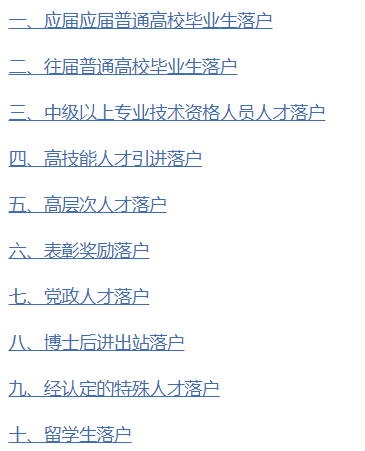 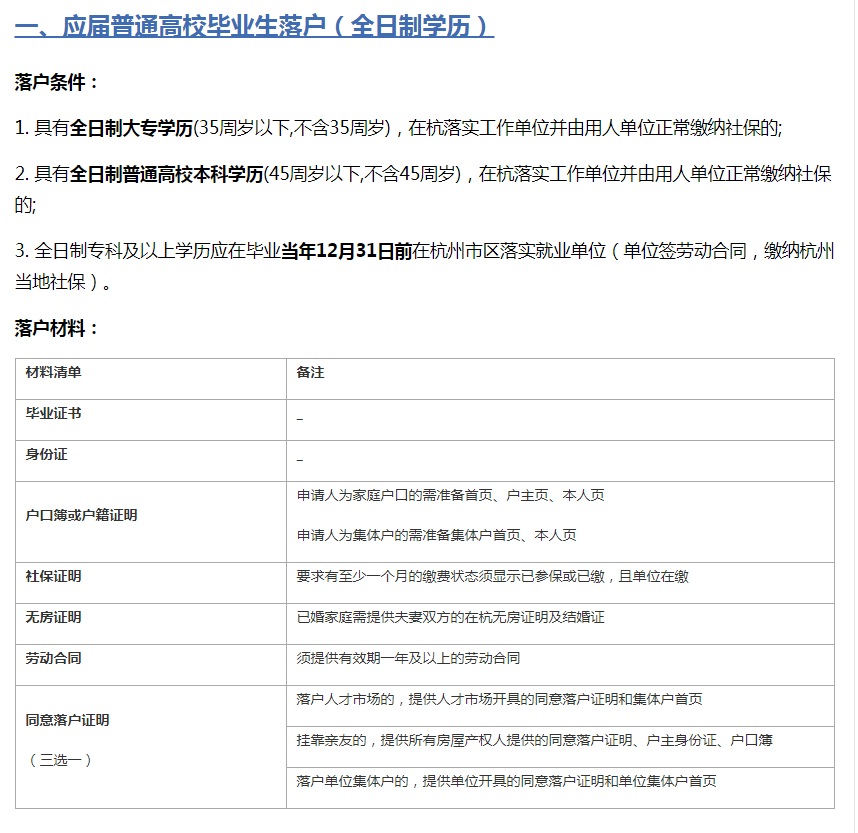 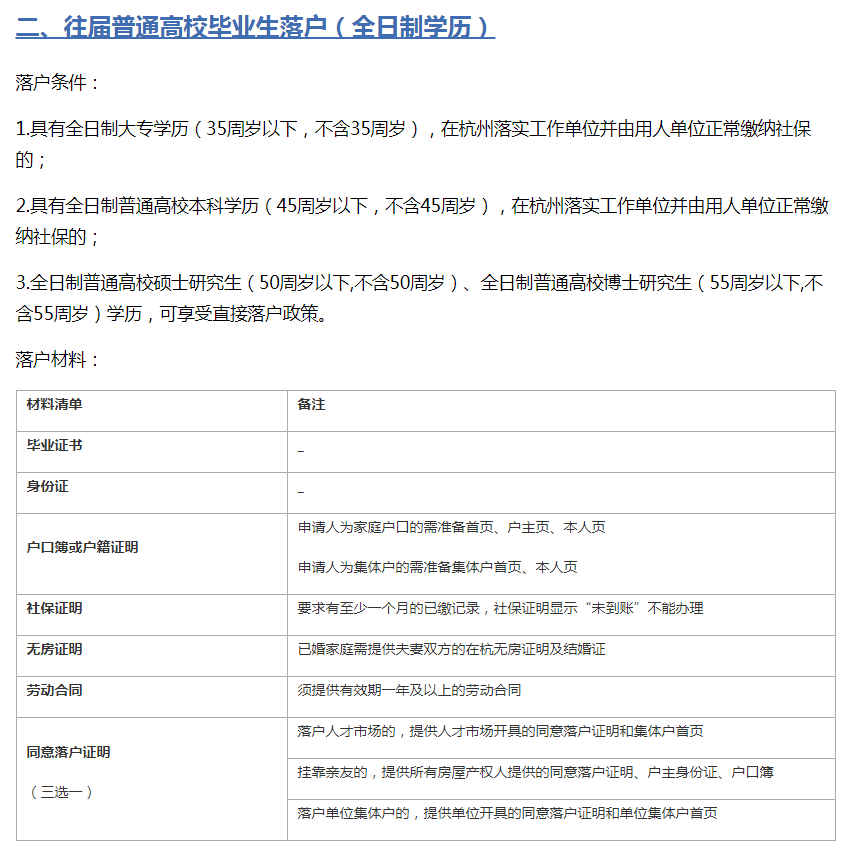 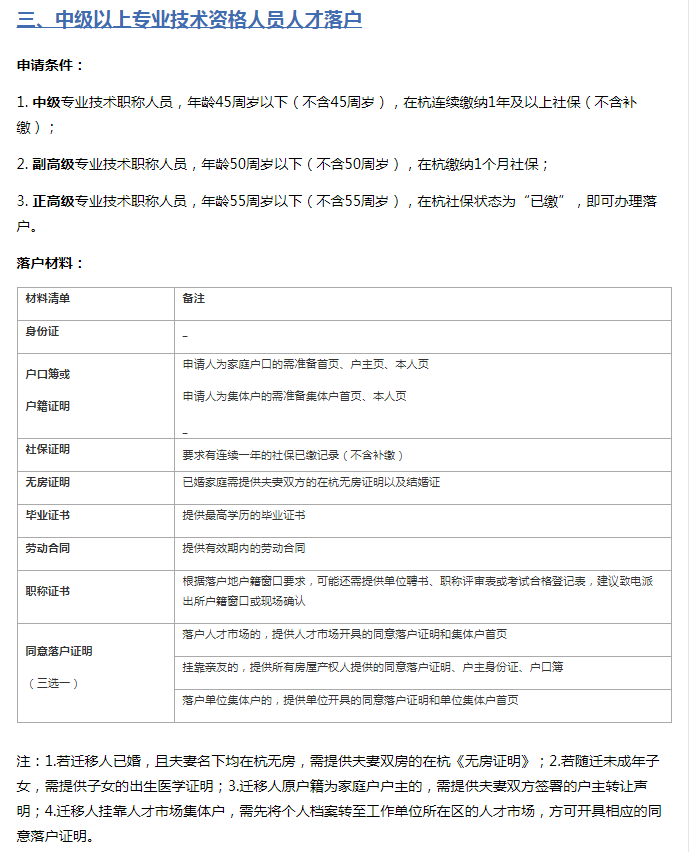 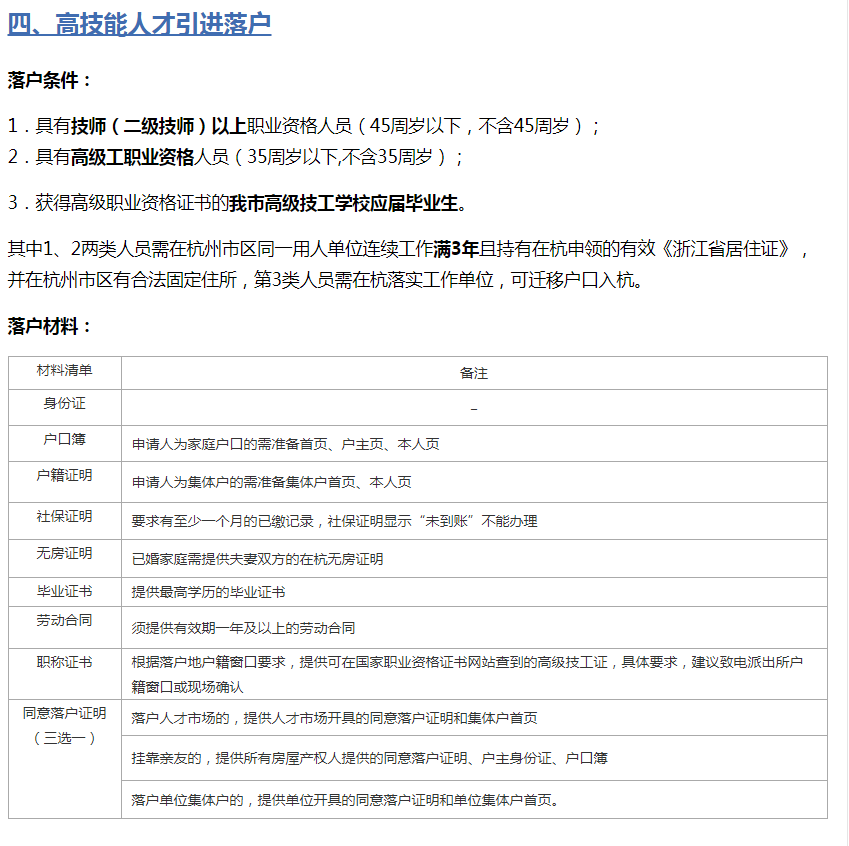 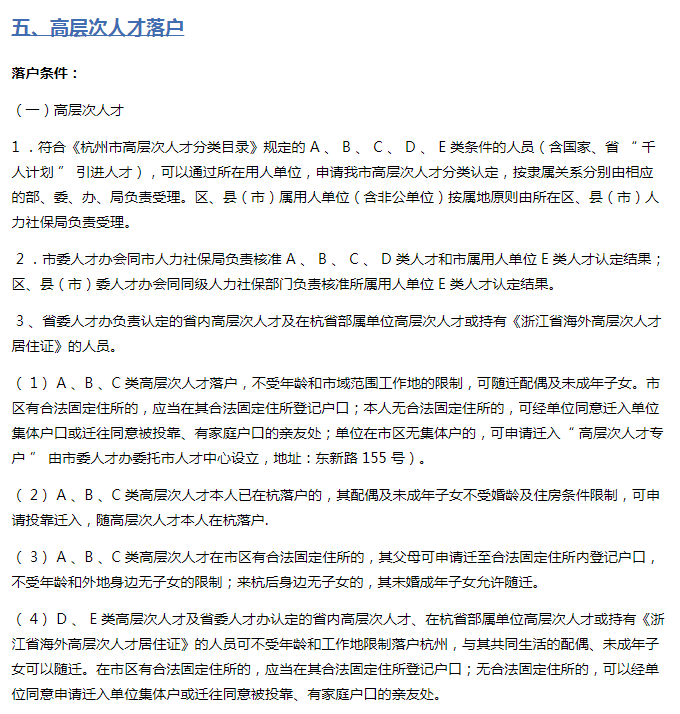 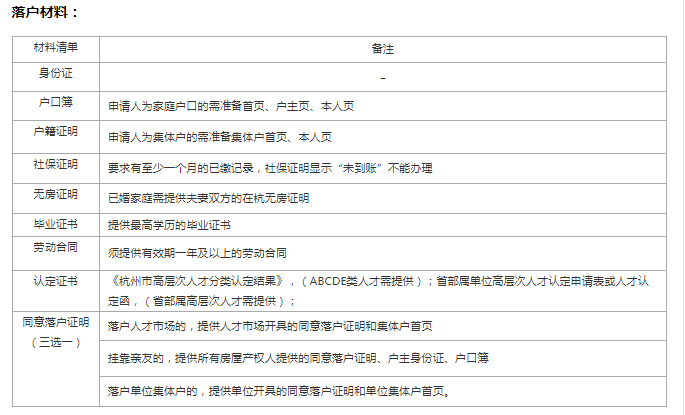 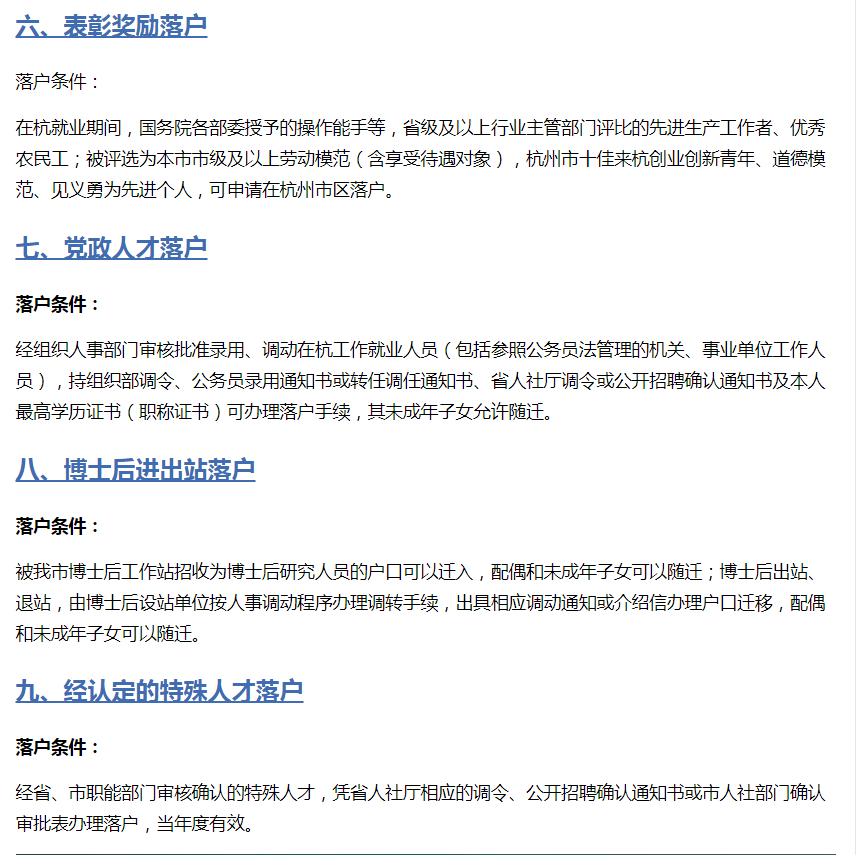 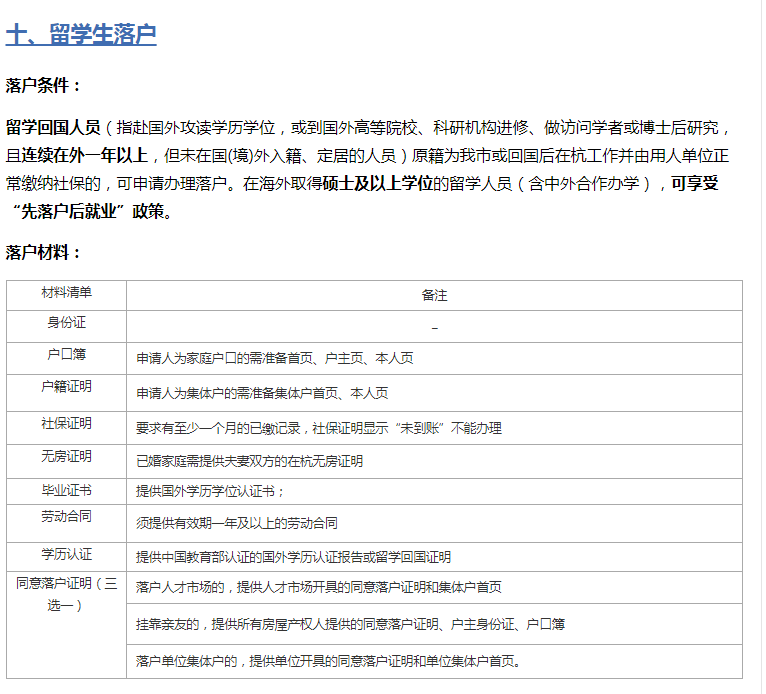 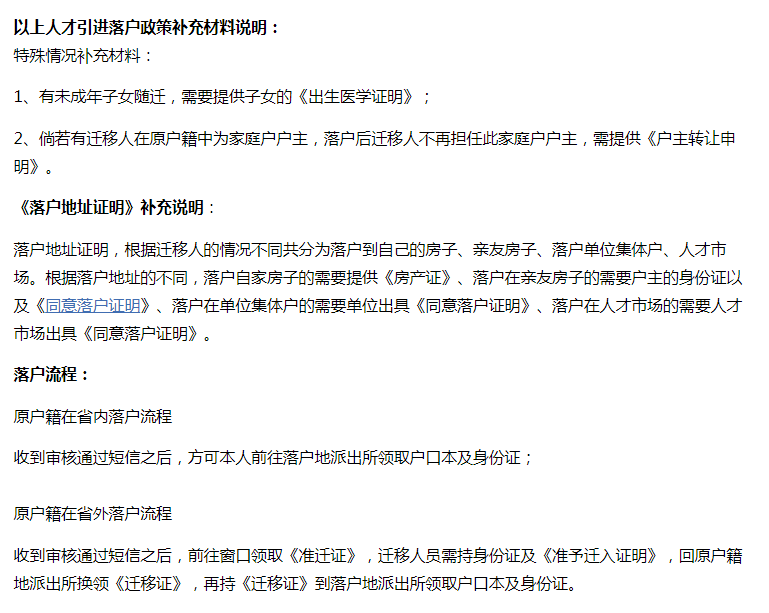 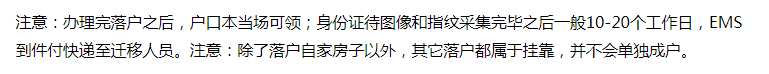 